Name:  Giedrius Morkūnas	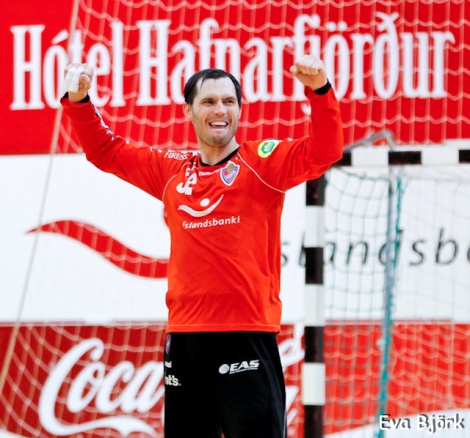 Date of birth: 1987 november  7Height: 188cmWaith: 93 kgNationality: lithuanianPosition: goalkeeper        nr. 32Now playing at "Haukar" handball club, IcelandEducation: „Vilnius Pedagogical University“  bachelor of physical educationE-mail: giedrius.morkunas@gmail.com                                                                        Sports achievement2014-2015: 	Selected in to "Team of the year" as a best goalkeeper	MVP player of the year	Iceland champion	Iceland cup- final 4 	Best player of the match: Lithuania vs Bosnia and Hercogovina2013- 2014: 	EHF Cup 2 round	Icelands Super cup winner	Iceland lygue- Haukar 2nd place, Iceland Cup winner	Nominated in to top 3 best goal keepers in Iceland	Selected to represent Lithuanian national team2012- 2013: 	EHF Cup 2 round	Iceland lygue- Haukar 2nd place2010- 201: 	The highest Lithuanian man handball lygue- VHC „Šviesa“ 5th place	The Baltic handball lygue- VHC „Šviesa“ 3rd place	Lithuanian student lygue- 1st place	50ty unniversary Lituanian Radio and Television Cup- 2nd place	2009- 2010: 	The highest Lithuanian man handball lygue- VHC „Šviesa“ 5th place 	Lithuanian student handball lygue- 1st place2008- 2009:	 The highest Lithuanian man handball lygue- Vilniaus „VPU Šviesa- Savanoris“ 5th place	Lithuanian student handball lygue- 1st place	Selected to represent Lithuanian national team 2007- 2008: 	The highest Lithuanian man handball lygue- Vilniaus „VPU Šviesa- Savanoris“  5th place	Lithuanian student handball lygue- 3rd place2006- 2007:	 The highest Lithuanian TELE-2 handball lygue- Vilniaus „VPU Šviesa- Savanoris“ 7th place	The Baltic handball lygue- Vilniaus „VPU Šviesa- Savanoris“  10th place	XXIII SELL students games- Vilniaus „VPU Šviesa- Savanoris“ 3rd place2005- 2006: 	Lithuanian junior handball championship- KKSC „Utena“ 1st place	Selected to represent Lithuanian junior National team	The Baltic handball lygue- Vilniaus „VPU Šviesa- Savanoris“  7th place2004- 2005: 	Lithuanian junior handball champioship- KKSC „Utena“ 1st place	Represented Lithuanian junior National team in Sweden, grup E